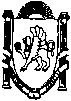 ________________________________________________________________________________________________________________________ПОСТАНОВЛЕНИЕот «23» ноября 2018 года		 № 655/18		 с.   МирноеОб утверждении Положения о порядке размещения временных нестационарных аттракционов, передвижных цирков и зоопарков на территории муниципального образования Мирновское сельское поселение Симферопольского района Республики КрымВ целях упорядочения размещения временных нестационарных аттракционов, передвижных цирков и зоопарков на территории Мирновского сельского поселения Симферопольского района Республики Крым, в соответствии с Земельным Кодексом Российской Федерации, Федеральным законом от 06.10.2003 № 131-ФЗ «Об общих принципах организации местного самоуправления в Российской Федерации», Постановлением Правительства РФ от 3 декабря 2014 г. №  1300 «Об утверждении перечня видов объектов, размещение которых может осуществляться на землях или земельных участках, находящихся в государственной или муниципальной собственности, без предоставления земельных участков и установления сервитутов», Законом Республики Крым от 1 июля 2016 г. № 264-ЗРК/2016 «О порядке и условиях размещения на территории Республики Крым объектов, которые могут быть размещены на землях или земельных участках, находящихся в государственной или муниципальной собственности, без предоставления земельных участков и установления сервитутов», Уставом муниципального образования Мирновское сельское поселение Симферопольского района Республики Крым, администрация Мирновского сельского поселения Симферопольского района Республики Крым, -ПОСТАНОВЛЯЕТ:1. Утвердить Положение о порядке размещения временных нестационарных аттракционов, передвижных цирков и зоопарков на территории муниципального образования Мирновское сельское поселение Симферопольского района Республики Крым, согласно приложению. 2.   Опубликовать настоящее постановление на информационных стендах в администрации Мирновского сельского поселения, а также на официальном сайте в информационно-телекоммуникационной сети Интернет: http:// mirnoe-crimea.ru3. Настоящее постановление вступает в силу с момента его подписания.4. Контроль за выполнением настоящего решения возложить на заместителя главы администрации Мирновского сельского поселения по вопросам жизнеобеспечения населения.Председатель Мирновского сельского совета– глава администрации Мирновского сельского поселения                                             С.В. Ковалев Приложениек постановлению администрацииМирновского сельского поселенияСимферопольского районаот «23» ноября 2018 года № 655/18Положениео порядке размещения временных нестационарных аттракционов, передвижных цирков и зоопарков на территории муниципального образования  Мирновское  сельское поселение Симферопольского  района Республики Крым1. Общие положения1.1. Положение разработано в целях упорядочения размещения временных нестационарных аттракционов, передвижных цирков и зоопарков (далее - объекты) на территории Мирновского сельского поселения Симферопольского района Республики Крым.1.2. В положении используются следующие термины:Услугодатель - юридическое лицо, независимо от его организационно-правовой формы и форм собственности, индивидуальный предприниматель, предоставляющие услуги населению в сфере культурного отдыха и развлечений с использованием временных нестационарных аттракционов, передвижных цирков и зоопарков.Потребитель услуги - лицо, имеющее намерение получить услугу или получающее услугу в сфере культурного отдыха и развлечений, с использованием, временных нестационарных аттракционов, передвижных цирков и зоопарков.Аттракцион - машина или устройство, в которых, с целью развлечения и создания психоэмоциональных и физиологических эффектов, предусмотрено использование биомеханического воздействия на посетителей аттракционов:Временный нестационарный аттракцион - переносное техническое устройство без фундамента, предназначенное для развлечений в местах общественного отдыха.2. Порядок размещения временных нестационарных аттракционов, передвижных цирков и зоопарков2.1. Размещение временных нестационарных аттракционов, передвижных цирков и зоопарков на территории муниципального образования Мирновское  сельское поселение Симферопольского района Республики Крым должно осуществляться в специально отведенных местах, с учетом специфики оказываемых населению услуг.2.2. Размещение временных нестационарных аттракционов, передвижных цирков и зоопарков (далее - Разрешение) допускается только при наличии соответствующего разрешения, выдаваемого Администрацией Мирновского сельского поселения Симферопольского района Республики Крым (далее - Администрацией) на размещение временных нестационарных аттракционов, передвижных цирков и зоопарков (Приложение № 2).2.3. Разрешение выдается на основании заявлений Услугодателя, поступивших в Администрацию.2.4. В заявлении указывается:В заявлении о выдаче разрешения должны быть указаны:1) фамилия, имя и (при наличии) отчество, место жительства заявителя и реквизиты документа, удостоверяющего его личность, - в случае если заявление подается индивидуальным предпринимателем;2) наименование, место нахождения, организационно-правовая форма и сведения о государственной регистрации заявителя в Едином государственном реестре юридических лиц (далее - ЕГРЮЛ) - в случае если заявление подается юридическим лицом, или сведения о государственной регистрации заявителя в Едином государственном реестре индивидуальных предпринимателей - для индивидуальных предпринимателей;3) фамилия, имя и (при наличии) отчество представителя заявителя и реквизиты документа, подтверждающего его полномочия, - в случае если заявление подается представителем заявителя;4) почтовый адрес, адрес электронной почты, номер телефона для связи с заявителем или представителем заявителя;5) кадастровый номер земельного участка - в случае если планируется использование всего земельного участка, или координаты характерных точек границ территории - в случае если планируется использование земель или части земельного участка;6) срок, на который требуется получение разрешения;7) вид объекта с кратким описанием его технических характеристик.Заявление может быть заполнено в произвольной форме с указанием всех данных, указанных в настоящем пункте, или на соответствующем бланке (Приложение № 1).2.5. К заявлению прилагаются:1) копии документов, удостоверяющих личность заявителя и представителя заявителя, и документа, подтверждающего полномочия представителя заявителя, в случае если заявление подается представителем заявителя, - для индивидуальных предпринимателей;2) выписка из ЕГРЮЛ, (для индивидуальных предпринимателей - выписка из Единого государственного реестра индивидуальных предпринимателей), а также копии учредительных документов - в случае если заявителем является юридическое лицо;3) схема границ предполагаемых к использованию земель или части земельного участка на кадастровом плане территории с указанием координат характерных точек границ территории - в случае если планируется использовать земли или часть земельного участка (с использованием системы координат, применяемой при ведении государственного кадастра недвижимости);4) заключение уполномоченного муниципального органа в сфере градостроительства и архитектуры.2.6. К заявлению также могут быть приложены:1) выписка из Единого государственного реестра прав на недвижимое имущество и сделок с ним;2) согласование заинтересованного исполнительного органа государственной власти Республики Крым.В случае если указанные в пункте 2.6 документы не представлены заявителем, такие документы запрашиваются уполномоченным органом в порядке межведомственного взаимодействия.2.7. Решение о выдаче или об отказе в выдаче разрешения принимается Администрацией в течение сорока пяти дней со дня поступления заявления и в течение пяти рабочих дней со дня принятия данного решения, выдается нарочно заявителю (уполномоченному представителю заявителя) или направляется заявителю заказным письмом в течение пяти рабочих дней со дня его принятия.Решение о выдаче разрешения должно содержать:1) сведения о размещаемом объекте;2) сведения о землях или земельных участках, на которых предполагается размещение объекта;3) сведения о лице, получающем решение о выдаче разрешения;4) указание об обязанности лиц, получивших разрешение, выполнить предусмотренные статьей 39.35 Земельного кодекса Российской Федерации требования в случае если использование земель или земельных участков привело к порче или уничтожению плодородного слоя почвы в границах таких земель или земельных участков;5) указание о предусмотренной пунктом 4 части 1 статьи 6 Закона Республики Крым от 1 июля 2016 г. № 264-ЗРК/2016 "О порядке и условиях размещения на территории Республики Крым объектов, которые могут быть размещены на землях или земельных участках, находящихся в государственной или муниципальной собственности, без предоставления земельных участков и установления сервитутов" возможности досрочного прекращения действия разрешения со дня предоставления земельного участка физическому или юридическому лицу и сроки направления уполномоченным органом заявителю уведомления о предоставлении земельного участка таким лицам.6) указание на необходимость установления охранных или санитарно-защитных зон объектов в случаях, предусмотренных федеральным законодательством;7) срок, на который выдается разрешение;8) кадастровый номер земельного участка - в случае если планируется использование всего земельного участка, или координаты характерных точек границ территории - в случае если планируется использование земель или части земельного участка;9) разрешенные виды строительных работ на землях или земельном участке.Выдача разрешения осуществляется без взимания платы с заявителя.2.8. Решение об отказе в выдаче разрешения принимается в случае если:1) заявление подано с нарушением требований, установленных пунктами 2.4-2.5 настоящего Положения;2) в заявлении о выдаче разрешения указаны объекты, размещение которых не установлено настоящим Положением;3) земельный участок, на использование которого испрашивается разрешение, предоставлен физическому или юридическому лицу.2.9. Установка временных нестационарных аттракционов, передвижных цирков и зоопарков без соответствующих разрешений запрещается.2.10. Услугодатель обязан иметь и предъявлять уполномоченным органам следующие документы:- учредительные документы;- гигиенический сертификат в случаях, предусмотренных действующим законодательством;- разрешение Администрации на размещение нестационарных аттракционов, передвижных цирков и зоопарков;- инструкцию по эксплуатации (для нестационарных аттракционов);- журнал для проведения инструктажа по технике безопасности;- технические паспорта завода изготовителя на все оборудование, включая клетки для животных;- заключение государственных органов пожарной безопасности;- ветеринарное свидетельство (для передвижных цирков и зоопарков);- справки о наличии прививок, исследований (для передвижных цирков и зоопарков).2.11.Размещение временных нестационарных аттракционов, передвижных цирков и зоопарков не должно нарушать существующее благоустройство площадки, на которой они размещены, и исключать порчу зеленых насаждении и асфальтового покрытия.2.12. В течение всего срока функционирования временных нестационарных аттракционов, передвижных цирков и зоопарков Услугодатель обязан осуществлять уборку площадки, на которой размещены нестационарные аттракционы, передвижные цирки и зоопарки, а также прилегающую к ней территорию в радиусе 5-ти метров.По завершению срока функционирования временных нестационарных аттракционов, передвижных цирков и зоопарков, в соответствии с разрешением на их размещение Услугодатель обязан привести площадку в надлежащее состояние.3. Организация работы временных нестационарных аттракционов, передвижных цирков и зоопарков.3.1. Работа временных нестационарных аттракционов, передвижных цирков и зоопарков на территории муниципального образования Мирновское сельское поселение Симферополського  района Республики Крым осуществляется при следующих условиях:3.1.1 Предоставления необходимой потребителям информации, которая должна быть размещена в удобном для обозрения месте и содержать:- сведения об Услугодателе (наименование, юридический адрес, телефон);- режим работы временного нестационарного аттракциона, передвижного цирка и зоопарка;- перечень услуг и стоимость пользования ими за единицу времени;- правила пользования временными нестационарными аттракционами, передвижными цирками и зоопарками;- сведения по технике безопасности и правилах пользования временными нестационарными аттракционами, передвижными цирками и зоопарками;- место нахождения книги, отзывов и предложений;- свидетельство (копия) о государственной регистрации и наименование зарегистрировавшего органа;- номера телефонов органа по защите прав потребителей, Услугодателя, органа, выдавшего разрешение.3.1.2 Соблюдения порядка осуществления денежных расчетов за пользование нестационарными аттракционами, передвижными цирками и зоопарками в соответствии с действующим законодательством.3.2. Потребитель услуг временных нестационарных аттракционов, передвижных цирков и зоопарков обязан соблюдать правила пользования ими и выполнять установленные требования.3.3. При размещении передвижных аттракционов, зоопарков и цирков юридические лица и индивидуальные предприниматели обязаны заключить соглашение о возмещении потерь бюджета по плате за фактическое землепользование на территории муниципального образования Мирновское  сельское поселение.4. Ответственность УслугодателяУслугодатель несет ответственность за нарушение настоящего Положения в соответствии с действующим законодательством.Приложение  1к Положению о порядке размещения временных нестационарных аттракционов, передвижных цирков и зоопарков на территории муниципального образования  Мирновское  сельское поселение Симферопольского  района Республики КрымЗаявлениео выдаче разрешения на размещение временных нестационарных аттракционов, передвижных цирков и зоопарков1. Фамилия, имя и (при наличии) отчество, место жительства заявителя и реквизиты документа, удостоверяющего его личность, - в случае если заявление подается индивидуальным предпринимателем_______________________________________________________________________________________________________________________________________________________________________________________________________________2. Наименование, место нахождения, организационно-правовая форма и сведения о государственной регистрации заявителя в Едином государственном реестре юридических лиц (далее - ЕГРЮЛ) - в случае если заявление подается юридическим лицом, или сведения о государственной регистрации заявителя в Едином государственном реестре индивидуальных предпринимателей - для индивидуальных предпринимателей;_________________________________________________________________________________________________________________________________________________________________________________________________________3. Фамилия, имя и (при наличии) отчество представителя заявителя и реквизиты документа, подтверждающего его полномочия, - в случае если заявление подается представителем заявителя;_________________________________________________________________________________________________________________________________________________________________________________________________________4. Почтовый адрес, адрес электронной почты, номер телефона для связи с заявителем или представителем заявителя;_________________________________________________________________________________________________________________________________________________________________________________________________________5. Кадастровый номер земельного участка - в случае если планируется использование всего земельного участка, или координаты характерных точек границ территории - в случае если планируется использование земель или части земельного участка;___________________________________________________________________6. Срок, на который требуется получение разрешения;___________________________________________________________________7. Вид объекта с кратким описанием его технических характеристик______________________________________________________________________________________________________________________________________М.П.Подпись Дата ___________________201____г.Приложение  2к Положению о порядке размещения временных нестационарных аттракционов, передвижных цирков и зоопарков на территории муниципального образования  Мирновское  сельское поселение Симферопольского  района Республики КрымРАЗРЕШЕНИЕна размещение временных нестационарных аттракционов, передвижных цирков и зоопарков на территории муниципального образования Мирновское  сельское поселение Симферопольского района Республики Крым«____» _____________ 20__ г.						 N______	Настоящее разрешение выдано______________________________________________________________________________________________________________________________________(указывается полное наименование и организационно-правовая форма юридического лица или Ф.И.О. индивидуального предпринимателя, его паспортные данные и место регистрации)_____________________________________________________________________________________________________________________________________________________________________________________________________ (№, дата свидетельства о государственной регистрации, наименование зарегистрировавшего органа)Сведения о размещаемом объекте______________________________________________________________________________________________________________________________________Сведения о землях или земельных участках, на которых предполагается размещение объекта____________________________________________________________________________________________________________________________________получающем решение о выдаче разрешения__________________________________________________________________________________________________________________________________Кадасровый номер земельного участка - в случае если планируется использование всего земельного участка, или координаты характерных точек границ территории - в случае если планируется использование земель или части земельного участка___________________________________________________________________Разрешенные виды строительных работ на землях или земельном участке_________________________________________________________________________________________________________________________________________________________________________________________________________Настоящее разрешение выдано на срок с "___" ____________ 20___ года по "___" _______________ 20___ года.Лицо, получившее разрешение, обязано выполнить предусмотренные статьей 39.35 Земельного кодекса Российской Федерации требования в случае если использование земель или земельных участков привело к порче или уничтожению плодородного слоя почвы в границах таких земель или земельных участков.Прекращение действия разрешения осуществляется в случаях:1) срок, на который выдано разрешение, истек;2) использование земельного участка не соответствует целям, указанным в разрешении (ненадлежащее использование);3) изъятие земельного участка для государственных или муниципальных нужд в соответствии с правилами, предусмотренными Земельным кодексом Российской Федерации;4) при предоставлении земельного участка гражданину или юридическому лицу, за исключением случая, предусмотренного частью 4 статьи 39.36 Земельного кодекса Российской Федерации;5) при подаче заявления заявителем (уполномоченным лицом заявителя) о прекращении действия разрешения.Председатель Мирновского сельскогосовета- глава Администрации Мирновского сельского поселения						Ковалев С.В.С Положением о порядке размещения временных нестационарных аттракционов, передвижных цирков и зоопарков на территории муниципального образования Мирновское сельское поселение Симферопольского  район Республика Крым ознакомлен_________________ __________________________________	(дата)				 (подпись, Ф.И.О.)